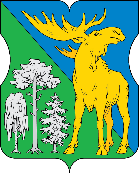 СОВЕТ ДЕПУТАТОВМУНИЦИПАЛЬНОГО ОКРУГА ЛОСИНООСТРОВСКИЙРЕШЕНИЕ 22 декабря 2021 г.  № 12/6-СДОб участии депутатов Совета депутатов муниципального округа Лосиноостровский в работе комиссий, осуществляющих открытие работ и приемку выполненных работ, проводимых в рамках дополнительных мероприятий по социально-экономическому развитию Лосиноостровского района города Москвы в 2022 году, а также участии в контроле за ходом выполнения указанных работ      В соответствии с пунктом 2 части 3 статьи 1 Закона города Москвы от 11 июля 2012 года № 39 «О наделении органов местного самоуправления муниципальных округов в городе Москве отдельными полномочиями города Москвы», постановлением Правительства Москвы от 13 сентября 2012 года № 484-ПП «О дополнительных мероприятиях по социально-экономическому развитию районов города Москвы», Совет депутатов муниципального округа Лосиноостровский решил:       1. Определить закрепление депутатов Совета депутатов муниципального округа Лосиноостровский за объектами утвержденного адресного перечня многоквартирных домов, для участия депутатов в работе комиссий, осуществляющих открытие работ и приемку выполненных работ, проводимых в рамках дополнительных мероприятий по социально-экономическому развитию Лосиноостровского района города Москвы в 2022 году, а также участии в контроле за ходом выполнения указанных работ (приложение).      2. Направить настоящее решение в Департамент территориальных органов исполнительной власти города Москвы, префектуру Северо-Восточного административного округа города Москвы и управу Лосиноостровского района города Москвы.      3. Опубликовать настоящее решение в бюллетене «Московский муниципальный вестник» и разместить на официальном сайте муниципального округа Лосиноостровский в информационно-телекоммуникационной сети Интернет.      4. Контроль за выполнением настоящего решения возложить на главу муниципального округа Лосиноостровский Федорову А.А.Глава муниципального округа Лосиноостровский                                                                 А.А. Федорова                                                                                          Приложение 	к решению Совета депутатов 	муниципального округа Лосиноостровский	от 22 декабря 2021 г.  № 12/6 -СДДепутаты Совета депутатов муниципального округа Лосиноостровский, уполномоченные для участия в работе комиссий, осуществляющих открытие работ и приемку выполненных работ, проводимых в рамках дополнительных мероприятий по социально-экономическому развитию Лосиноостровского района города Москвы в 2022 году, а также участии в контроле за ходом выполнения указанных работ  № п/пАдрес объекта из утвержденного адресного перечняФ.И.О. депутата (основной состав)Ф.И.О. депутата (резервный состав)Избирательный округ1ул. Стартовая, д.11ФедороваАнна АлександровнаАриончик Александр Александрович3